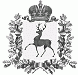 АДМИНИСТРАЦИЯ РАБОЧЕГО ПОСЁЛКА ШАРАНГАШАРАНГСКОГО МУНИЦИПАЛЬНОГО РАЙОНАНИЖЕГОРОДСКОЙ ОБЛАСТИПОСТАНОВЛЕНИЕот 07.07.2017							N65О создании комиссии по обследованию дворовых территорий и общественных пространств рабочего поселка Шаранга Шарангского муниципального района Нижегородской области        В целях разработки проекта муниципальной программы «Формирование комфортной городской среды р.п.Шаранга Шарангского муниципального района Нижегородской области на 2018-2022 годы», администрация рабочего посёлка Шаранга Шарангского муниципального района Нижегородской области (далее – администрация р.п.Шаранга)   п о с т а н о в л я е т:1. Создать комиссию по обследованию дворовых территорий и общественных пространств р.п.Шаранга Шарангского района Нижегородской области (далее – Комиссия) в составе:2.Комиссии в установленные сроки произвести обследование дворовых территорий и общественных пространств р.п.Шаранга3.Комиссии в срок 26.07.2017 года сформировать перечни дворовых территорий и общественных пространств р.п.Шаранга, нуждающихся в благоустройстве и представить их на утверждение главе администрации р.п.Шаранга4. Разместить настоящее постановление на официальном сайте администрации Шарангского муниципального района Нижегородской области.5. Контроль за исполнением настоящего постановления оставляю за собой.Глава администрации	С.В.КраевФИОДолжностьПредседатель комиссииКраев Сергей ВалентиновичГлава администрации рабочего поселка Шаранга Шарангского муниципального района Нижегородской областиЗаместитель председателя комиссииЯморзова Елена ВитальевнаСпециалист I категории администрации рабочего поселка Шаранга Шарангского муниципального района Нижегородской областиСекретарь комиссииМагарамова Екатерина НиколаевнаСпециалист II категории администрации рабочего поселка Шаранга Шарангского муниципального района Нижегородской областиЧлены комиссииЕрмолин Андрей ВладимировичЗаведующим отделом капитального строительства  администрации Шарангского муниципального района Нижегородской области (по согласованию)Члены комиссииСигарева Ольга МихайловнаГлавный специалист отдела капитального строительства  администрации Шарангского муниципального района Нижегородской области (по согласованию)Члены комиссииЧертищев Александр ПавловичДиректор ООО «Гарант» (по соласованию)